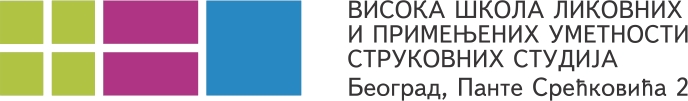 ОБАВЕШТЕЊЕ КАНДИДАТИМА О УСЛОВИМА И ПОСТУПКУ ПОЛАГАЊА ИСПИТА ЗА ПРОВЕРУ СКЛОНОСТИ И СПОСОБНОСТИ ТЕСТ ОПШТЕ ИНФОРМИСАНОСТИ И ИСТОРИЈЕ УМЕТНОСТИ  60 минута:Кандидат у текстовном облику одговара на 40 питања од којих је 15 питања из домена историје уметности и ликовне културе, а остала питања су питања из опште културе. Питања из историје уметности састављена су према уџбенику за средњу школу: - „ЛИКОВНА КУЛТУРА“: за гимназије и стручне школе/ Видосава Галовић, Бранка Гостовић, Београд: Завод за уџбеникe.ЦРТАЊЕ- мртва природа, 3 сата и 30 минута:Студија неколико аранжираних предмета мртве природе. Композиција, линија, светло-тамно, компоновање облика, величина, пропорције.За испит понети: 2-3 листа ПАК папира величине 50 x70 cm, угљене штапиће за цртање, гуму и крпу за брисање, оловке разних тврдоћа, штапић за визирање. Кандидат може радити на својој табли максималне величине 60 x 80 cm.СЛИКАЊЕ – мртва природа, 3 сата и 30 минута:Слика се темпером (или другом техником на воденој основи) неколико аранжираних предмета мртве природе. Композиција, локални тон, контраст у боји, светлост и сенка.За испит понети: Триплекс картон величине 50x70 cm препариран за сликање,  лепљиву траку, боје на воденој основи, четке разних облика и величина, већу палету за мешање боја, посуде за воду и крпу за брисање. Кандидат може радити на својој табли максималне величине 60 x 80 cm.ВИЗУЕЛНО ОБЛИКОВАЊЕ, 5 сати:Задатак бр.1 - На основу перспективних приказа објекта, нацртати пројекције (поглед одозго и 4 изгледа).Задатак бр. 2 –Од добијеног материјала (лепенка, триплекс папир, лепак, спајалица...), обликовати тродимензионалну форму (макету), према задатој теми.Задатак бр. 3- Добијену  форму из задатка бр.2 слободоручно скицирати, као перспективни приказ.За испит понети: Прибор за цртање, боје, више папира А4, гумицу, комплет лењира, кривуљар, шаблоне, маказе, селотејп, скалпел...НА ИСПИТ ОБАВЕЗНО ПОНЕТИ ОВАЈ ОБРАЗАЦ, ЛИЧНУ КАРТУ ИЛИ ПАСОШ.ЗАБРАЊЕНА ЈЕ УПОТРЕБА МОБИЛНИХ ТЕЛЕФОНА ЗА ВРЕМЕ ИСПИТА. РАСПОРЕД КАНДИДАТА ПО ГРУПАМА БИЋЕ ОБЈАВЉЕН НА ОГЛАСНОЈ ТАБЛИ И САЈТУ ШКОЛЕ.DE 01пријавни број:Студијски програм:ДИЗАЈН ЕНТЕРИЈЕРАИме и презиме кандидата: